【参考資料①】マスクの作り方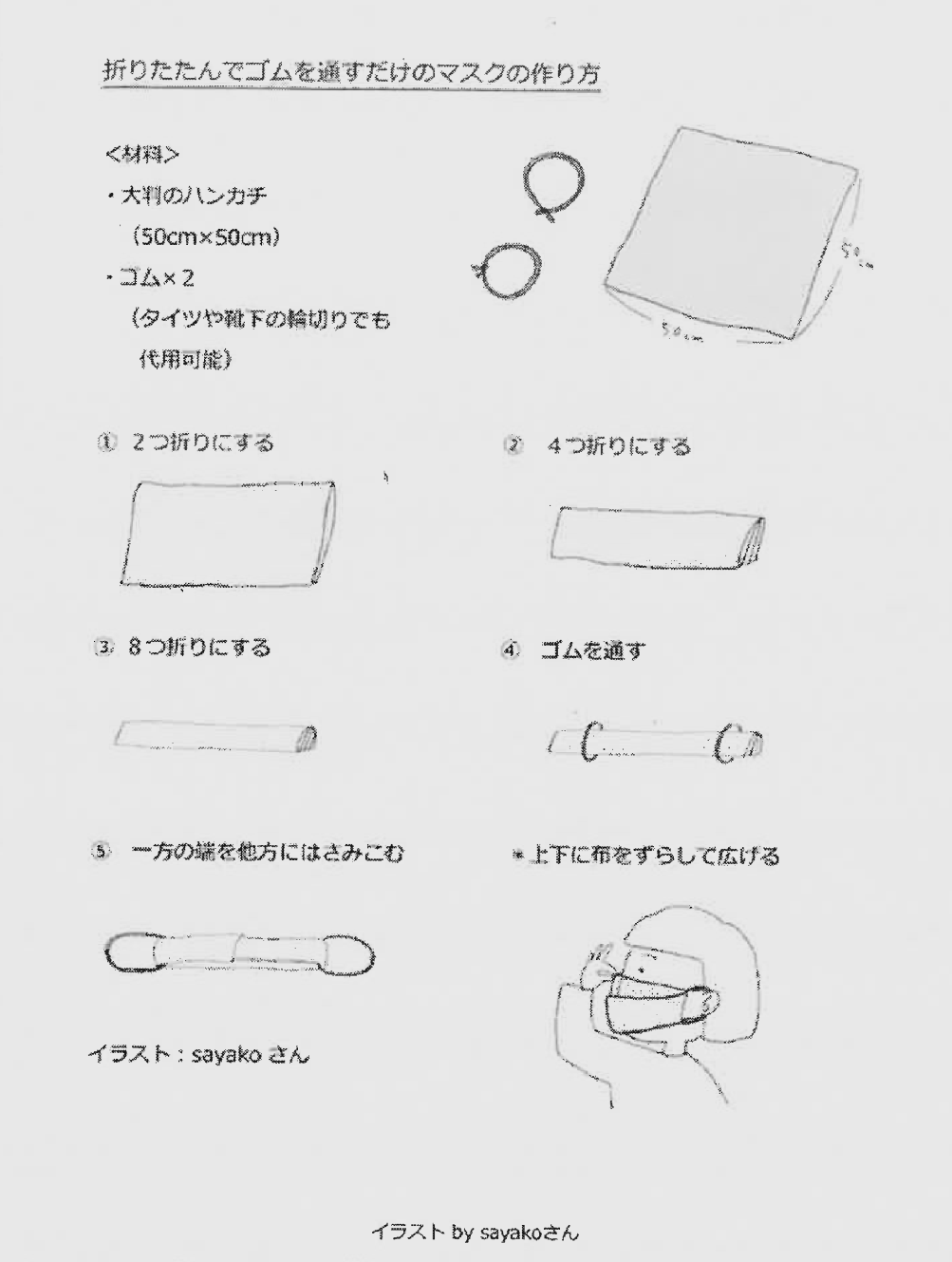 